Załącznik nr 2Szczegółowy opis przedmiotu zamówienia Dostawa odzieży roboczej i środków ochrony osobistejDostawa odzieży roboczej i środków ochrony osobistejDostawa odzieży roboczej i środków ochrony osobistejDostawa odzieży roboczej i środków ochrony osobistejNazwa przedmiotu zamówieniaOpis przedmiotu zamówieniaJ.m.LiczbaUbranie ochronne z nadrukiem (bluza + ogrodniczki) Dostępne w różnej kolorystyce (np. stalowo- czarno-pomarańczowy)Bluza ochronna –ok.  65% poliester, 35% bawełna - gramatura 295-300 g/m2 - zapinana za zamek błyskawiczny z dodatkowym zapięciem na rzepy - rękawy zapinane na rzepy (można je regulować) - dwie kieszenie na klatce piersiowej zapinane na rzep oraz dwie po bokach - dodatkowa kieszeń na rękawie bluzy - system wentylacji pod pachami - na dole bluzy gumka ściągająca, - dodatkowe wstawki z materiału znajdujące się na plecach, zwiększają komfort użytkowania Spodnie ochronne ogrodniczki  ok.- 65% poliester, 35% bawełna - gramatura 295-300 g/m2 - gumka w pasie w tylnej partii - możliwość regulacji w pasie dzięki guzikom oraz długości za pomocą szelek - liczne kieszenie: jedna na klatce piersiowej zapinana na rzep, dwie po bokach, z tyłu dwie zapinane na rzep, na nogawce na narzędzia oraz kieszeń boczna zapinana na rzep - dodatkowe kieszenie na wkładki nakolannikowe - końcówka do przypięcia kluczy - kat. 1 - Normy: EN340 Kpl.54Koszula flanelowa Dostępna różna kolorystyka, np.: - niebieska w czarną kratę, - czerwona w czarną kratę, -zielona w czarną kratę Koszula wykonana z flaneli. 100% bawełna, - gramatura ok. 170g/m2, - kurczliwość ok. 4%, - pełna rozmiarówka  - zapinana na guziki - kat. 1 - Normy: EN340 Szt.54T-shirt Dostępny w różnych kolorach, np: -niebieski, -zielony, - czerwony, czarny, - żółty, -siwy, -biały- pomarańczowy, T-shirt - 100% wysokogatunkowej bawełny, jednołożyskowej (dopuszczalne jest: kolor szary: 85% bawełny/15% wiskozy) - gramatura 185 g/m2 - bez szwów bocznych - taśma wzmacniająca szwy rękawów szt54Czapka z daszkiem Dostępne różne kolory, np: - niebieski, -zielony, - czarny, - siwy, - czerwony, - biały Czapka z daszkiem z regulacją na rzep - 100% bawełna - gramatura 290 g/m2 - usztywniany daszek i przód czapki zapewniający ładny wygląd przez długi czas użytkowania - kat. 1 - Normy: EN340 szt54Obuwie ochronne typu półbut Półbuty bezpieczne skórzane lub zamszowe, perforowane, podnosek stalowy, wkładka antyprzebiciowa stalowa o dużej elastyczności, absorbcja energii w części piętowej, podeszwa antypoślizgowa, obuwie antyelektrostatyczne, podeszwa odporna na oleje, węglowodany i rozpuszczalniki, odporność na zginanie > 60,000 zgięć Normy: EN 20345, S1P SRC, CE, EN ISO 2011, para54(skórzane lub zamszowe do wyboru)Kask ochronny - materiał skorupy: z tworzywa HDPE lub polipropylen - materiał zawieszenia: polietylen - regulacja w obwodzie pasa głównego w zakresie 55-62 cm, - możliwość dołączenia paska mocującego pod brodą - przystosowany do użytkowania wraz z opcjonalnymi akcesoriami takimi jak: ochronniki słuchu, osłony twarzy - przeznaczony do stosowania z akcesoriami: - spełnia wymagania normy EN397 - użytkowność: 5 lat szt54Przeciwodpryskowe okulary Przeciwodpryskowe okulary ochronne. - klasa optyczna 1 - matowa ramka w kolorze czarnym - mocne, a zarazem ultralekkie szkła poliwęglanowe blokują w 99,9% szkodliwe działanie promieni UV - możliwość regulacji ramion - dodatkowa nakładka żelowa na nos, - do pracy podczas obróbki metali, drewna, materiałów ceramicznych itp. - spełniają wymagania normy EN166 szt54Rękawice skórzane Dostępne rozmiary: 7, 8, 9, 10 (M, L, XL)Rękawice ochronne wykonane z wysokiej jakości skóry. - skóra licowa w jasnych kolorach - wierzch wykonany z elastycznej tkaniny w ciemnym, np. granatowym kolorze, - całodłonicowe - część chwytna rękawicy wykonana z jednego kawałka skóry (wykazują większą wytrzymałoś i odporność na przetarcia – zastosowanie: do ogólnych prac mechanicznych para108Pasta BHPPasta BHP bezpieczna dla rąk, usuwająca silne zabrudzenia, z naturalnym pH, składnikami nawilżającymi, o miłym zapachu cytryny, ulegająca biodegradacji, przetestowana dermatologicznie.Szt.162RęcznikRęcznik z wysokiej jakości frotte.
- gramatura 350 g/m2 (+/-5%)
- wymiary ok. 50x100
- wzór „szachownicy”Szt.54StoperyWkładki przeciwhałasowe.
- wygłuszenie: SNR=36 dB
- wykonane z wolno rozprężającej się pianki poliuretanowej, pamiętającej kształt
- zapewniają równomierny rozkład nacisku, elastyczność, dobre dopasowanie i wygodę
- nadają się do recyklingu
- każda para pakowana w oddzielną torebeczkę
- spełniają wymagania normy EN352-2par162NausznikiOchronniki słuchu.
- wygłuszenie: SNR=27dB, H=32dB, M=25dB, L=16dB
- kabłąk wyposażony w poduszkę, dzięki której zapewnia komfort pracy i nie uwiera w głowę
- regulowana długość kabłąka
- spełniają wymagania normy EN352-1Szt.54Warunki realizacji:1. Ceny brutto (zawierają podatek VAT) 2. Logo w cenie zestawu.:Logo wg wzoru na bluzie, spodniach i koszulkach 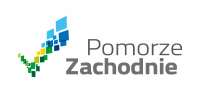 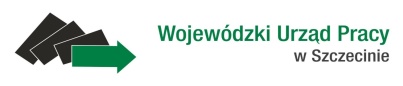 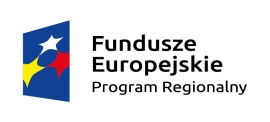 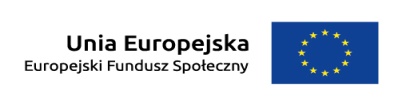 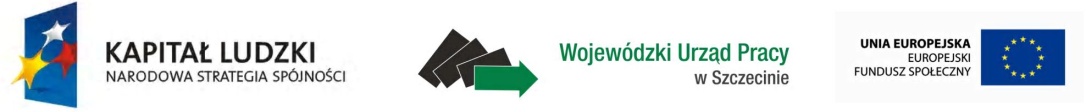 Logo wskazanych firm na spodniach ogrodniczkach, bluzach i koszulkach. Dostawca jest zobowiązany uzyskać pisemną zgodę wskazanych firm na wykorzystanie logo firmy (znaku firmowego). Wykaz firm jest zamieszczony na stronie Szkoły - http://www.zspnr1barlinek.pl Indywidualne i osobiste (na miejscu przez stażystę)  dopasowanie rozmiaru odzieży i obuwia. Nie dopuszcza się zbieranie danych dot. Rozmiaru w formie korespondencyjnej.4. Termin realizacji zamówienia: sukcesywnie 3-7 dni roboczych po złożeniu zamówienia. 5. Na każdy asortyment dostawca powinien posiadać certyfikat lub deklarację zgodności 6. Opis każdego z asortymentu należy potwierdzić opisem i zdjęciem katalogowym. Warunki realizacji:1. Ceny brutto (zawierają podatek VAT) 2. Logo w cenie zestawu.:Logo wg wzoru na bluzie, spodniach i koszulkach Logo wskazanych firm na spodniach ogrodniczkach, bluzach i koszulkach. Dostawca jest zobowiązany uzyskać pisemną zgodę wskazanych firm na wykorzystanie logo firmy (znaku firmowego). Wykaz firm jest zamieszczony na stronie Szkoły - http://www.zspnr1barlinek.pl Indywidualne i osobiste (na miejscu przez stażystę)  dopasowanie rozmiaru odzieży i obuwia. Nie dopuszcza się zbieranie danych dot. Rozmiaru w formie korespondencyjnej.4. Termin realizacji zamówienia: sukcesywnie 3-7 dni roboczych po złożeniu zamówienia. 5. Na każdy asortyment dostawca powinien posiadać certyfikat lub deklarację zgodności 6. Opis każdego z asortymentu należy potwierdzić opisem i zdjęciem katalogowym. Warunki realizacji:1. Ceny brutto (zawierają podatek VAT) 2. Logo w cenie zestawu.:Logo wg wzoru na bluzie, spodniach i koszulkach Logo wskazanych firm na spodniach ogrodniczkach, bluzach i koszulkach. Dostawca jest zobowiązany uzyskać pisemną zgodę wskazanych firm na wykorzystanie logo firmy (znaku firmowego). Wykaz firm jest zamieszczony na stronie Szkoły - http://www.zspnr1barlinek.pl Indywidualne i osobiste (na miejscu przez stażystę)  dopasowanie rozmiaru odzieży i obuwia. Nie dopuszcza się zbieranie danych dot. Rozmiaru w formie korespondencyjnej.4. Termin realizacji zamówienia: sukcesywnie 3-7 dni roboczych po złożeniu zamówienia. 5. Na każdy asortyment dostawca powinien posiadać certyfikat lub deklarację zgodności 6. Opis każdego z asortymentu należy potwierdzić opisem i zdjęciem katalogowym. Warunki realizacji:1. Ceny brutto (zawierają podatek VAT) 2. Logo w cenie zestawu.:Logo wg wzoru na bluzie, spodniach i koszulkach Logo wskazanych firm na spodniach ogrodniczkach, bluzach i koszulkach. Dostawca jest zobowiązany uzyskać pisemną zgodę wskazanych firm na wykorzystanie logo firmy (znaku firmowego). Wykaz firm jest zamieszczony na stronie Szkoły - http://www.zspnr1barlinek.pl Indywidualne i osobiste (na miejscu przez stażystę)  dopasowanie rozmiaru odzieży i obuwia. Nie dopuszcza się zbieranie danych dot. Rozmiaru w formie korespondencyjnej.4. Termin realizacji zamówienia: sukcesywnie 3-7 dni roboczych po złożeniu zamówienia. 5. Na każdy asortyment dostawca powinien posiadać certyfikat lub deklarację zgodności 6. Opis każdego z asortymentu należy potwierdzić opisem i zdjęciem katalogowym. 